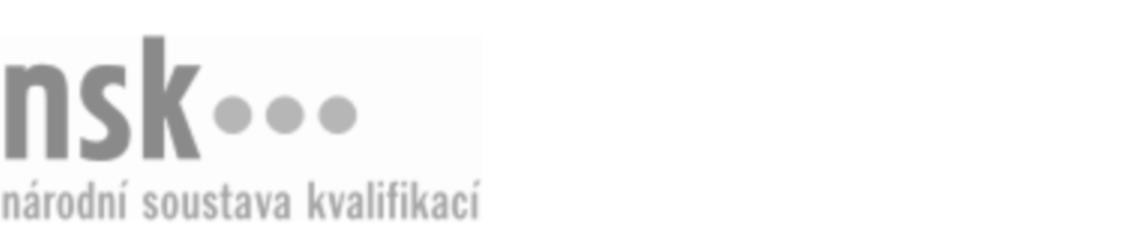 Kvalifikační standardKvalifikační standardKvalifikační standardKvalifikační standardKvalifikační standardKvalifikační standardKvalifikační standardKvalifikační standardElektromechanik/elektromechanička světlotechnických zabezpečovacích zařízení letišť (kód: 26-028-H) Elektromechanik/elektromechanička světlotechnických zabezpečovacích zařízení letišť (kód: 26-028-H) Elektromechanik/elektromechanička světlotechnických zabezpečovacích zařízení letišť (kód: 26-028-H) Elektromechanik/elektromechanička světlotechnických zabezpečovacích zařízení letišť (kód: 26-028-H) Elektromechanik/elektromechanička světlotechnických zabezpečovacích zařízení letišť (kód: 26-028-H) Elektromechanik/elektromechanička světlotechnických zabezpečovacích zařízení letišť (kód: 26-028-H) Elektromechanik/elektromechanička světlotechnických zabezpečovacích zařízení letišť (kód: 26-028-H) Autorizující orgán:Ministerstvo průmyslu a obchoduMinisterstvo průmyslu a obchoduMinisterstvo průmyslu a obchoduMinisterstvo průmyslu a obchoduMinisterstvo průmyslu a obchoduMinisterstvo průmyslu a obchoduMinisterstvo průmyslu a obchoduMinisterstvo průmyslu a obchoduMinisterstvo průmyslu a obchoduMinisterstvo průmyslu a obchoduMinisterstvo průmyslu a obchoduMinisterstvo průmyslu a obchoduSkupina oborů:Elektrotechnika, telekomunikační a výpočetní technika (kód: 26)Elektrotechnika, telekomunikační a výpočetní technika (kód: 26)Elektrotechnika, telekomunikační a výpočetní technika (kód: 26)Elektrotechnika, telekomunikační a výpočetní technika (kód: 26)Elektrotechnika, telekomunikační a výpočetní technika (kód: 26)Elektrotechnika, telekomunikační a výpočetní technika (kód: 26)Týká se povolání:Elektrotechnik světlotechnických zabezpečovacích zařízení letišťElektrotechnik světlotechnických zabezpečovacích zařízení letišťElektrotechnik světlotechnických zabezpečovacích zařízení letišťElektrotechnik světlotechnických zabezpečovacích zařízení letišťElektrotechnik světlotechnických zabezpečovacích zařízení letišťElektrotechnik světlotechnických zabezpečovacích zařízení letišťElektrotechnik světlotechnických zabezpečovacích zařízení letišťElektrotechnik světlotechnických zabezpečovacích zařízení letišťElektrotechnik světlotechnických zabezpečovacích zařízení letišťElektrotechnik světlotechnických zabezpečovacích zařízení letišťElektrotechnik světlotechnických zabezpečovacích zařízení letišťElektrotechnik světlotechnických zabezpečovacích zařízení letišťKvalifikační úroveň NSK - EQF:333333Odborná způsobilostOdborná způsobilostOdborná způsobilostOdborná způsobilostOdborná způsobilostOdborná způsobilostOdborná způsobilostNázevNázevNázevNázevNázevÚroveňÚroveňOrientace v technické dokumentaci a normách a jejich využití při práci na elektrotechnických a elektronických zařízeníchOrientace v technické dokumentaci a normách a jejich využití při práci na elektrotechnických a elektronických zařízeníchOrientace v technické dokumentaci a normách a jejich využití při práci na elektrotechnických a elektronických zařízeníchOrientace v technické dokumentaci a normách a jejich využití při práci na elektrotechnických a elektronických zařízeníchOrientace v technické dokumentaci a normách a jejich využití při práci na elektrotechnických a elektronických zařízeních33Světlotechnická zabezpečovací zařízení letišťSvětlotechnická zabezpečovací zařízení letišťSvětlotechnická zabezpečovací zařízení letišťSvětlotechnická zabezpečovací zařízení letišťSvětlotechnická zabezpečovací zařízení letišť33Určení a testování kabelů, kabelových svazků a kabelových propojekUrčení a testování kabelů, kabelových svazků a kabelových propojekUrčení a testování kabelů, kabelových svazků a kabelových propojekUrčení a testování kabelů, kabelových svazků a kabelových propojekUrčení a testování kabelů, kabelových svazků a kabelových propojek33Měření elektrických veličin a parametrů, vyhodnocení naměřených hodnotMěření elektrických veličin a parametrů, vyhodnocení naměřených hodnotMěření elektrických veličin a parametrů, vyhodnocení naměřených hodnotMěření elektrických veličin a parametrů, vyhodnocení naměřených hodnotMěření elektrických veličin a parametrů, vyhodnocení naměřených hodnot33Revize, údržba a opravy světlotechnických zabezpečovacích prostředkůRevize, údržba a opravy světlotechnických zabezpečovacích prostředkůRevize, údržba a opravy světlotechnických zabezpečovacích prostředkůRevize, údržba a opravy světlotechnických zabezpečovacích prostředkůRevize, údržba a opravy světlotechnických zabezpečovacích prostředků33Vnitřní i venkovní rozvody a napájení světlotechnických zabezpečovacích zařízení letišťVnitřní i venkovní rozvody a napájení světlotechnických zabezpečovacích zařízení letišťVnitřní i venkovní rozvody a napájení světlotechnických zabezpečovacích zařízení letišťVnitřní i venkovní rozvody a napájení světlotechnických zabezpečovacích zařízení letišťVnitřní i venkovní rozvody a napájení světlotechnických zabezpečovacích zařízení letišť33Používaná osvětlovací tělesa a optoelektronické prostředkyPoužívaná osvětlovací tělesa a optoelektronické prostředkyPoužívaná osvětlovací tělesa a optoelektronické prostředkyPoužívaná osvětlovací tělesa a optoelektronické prostředkyPoužívaná osvětlovací tělesa a optoelektronické prostředky33Vedení provozně technické dokumentace a evidenceVedení provozně technické dokumentace a evidenceVedení provozně technické dokumentace a evidenceVedení provozně technické dokumentace a evidenceVedení provozně technické dokumentace a evidence33Dodržování bezpečnosti práce na elektrických zařízeníchDodržování bezpečnosti práce na elektrických zařízeníchDodržování bezpečnosti práce na elektrických zařízeníchDodržování bezpečnosti práce na elektrických zařízeníchDodržování bezpečnosti práce na elektrických zařízeních33Elektromechanik/elektromechanička světlotechnických zabezpečovacích zařízení letišť,  28.03.2024 16:34:22Elektromechanik/elektromechanička světlotechnických zabezpečovacích zařízení letišť,  28.03.2024 16:34:22Elektromechanik/elektromechanička světlotechnických zabezpečovacích zařízení letišť,  28.03.2024 16:34:22Elektromechanik/elektromechanička světlotechnických zabezpečovacích zařízení letišť,  28.03.2024 16:34:22Strana 1 z 2Strana 1 z 2Kvalifikační standardKvalifikační standardKvalifikační standardKvalifikační standardKvalifikační standardKvalifikační standardKvalifikační standardKvalifikační standardPlatnost standarduPlatnost standarduPlatnost standarduPlatnost standarduPlatnost standarduPlatnost standarduPlatnost standarduStandard je platný od: 21.10.2022Standard je platný od: 21.10.2022Standard je platný od: 21.10.2022Standard je platný od: 21.10.2022Standard je platný od: 21.10.2022Standard je platný od: 21.10.2022Standard je platný od: 21.10.2022Elektromechanik/elektromechanička světlotechnických zabezpečovacích zařízení letišť,  28.03.2024 16:34:22Elektromechanik/elektromechanička světlotechnických zabezpečovacích zařízení letišť,  28.03.2024 16:34:22Elektromechanik/elektromechanička světlotechnických zabezpečovacích zařízení letišť,  28.03.2024 16:34:22Elektromechanik/elektromechanička světlotechnických zabezpečovacích zařízení letišť,  28.03.2024 16:34:22Strana 2 z 2Strana 2 z 2